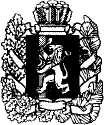 АДМИНИСТРАЦИЯ МАНСКОГО РАЙОНАКРАСНОЯРСКОГО КРАЯПОСТАНОВЛЕНИЕО проведении муниципального этапа всероссийской олимпиады школьников в 2021/22 учебном году в Манском районе по общеобразовательным предметамВ целях выявления и развития у обучающихся творческих способностей и интереса к научной (научно-исследовательской) деятельности, пропаганды научных знаний, отбора лиц, проявивших выдающиеся способности, в состав сборных команд Российской Федерации для участия в международных олимпиадах по общеобразовательным предметам, на основании пунктов 3.1, 3.9, 3.78, 4.3 Положения о министерстве образования Красноярского края, утвержденного постановлением Правительства Красноярского края от 27.12.2013 № 706-п, учитывая приказ Министерства просвещения Российской Федерации от 27.11.2020 № 678 «Об утверждении Порядка проведения всероссийской олимпиады школьников» В соответствии с Порядком проведения всероссийской олимпиады школьников, утвержденный приказом Министерства просвещения РФ от 27 ноября 2020 г. № 678, руководствуясь п. 1 ст. 35 Устава Манского района:МБУ ДО РДДТ провести муниципальный этап всероссийской олимпиады школьников в 2021/22 учебном году в Манском районе по общеобразовательным предметам, назначить ответственного за проведение муниципального этапа.Утвердить положение о проведении муниципального этапа всероссийской олимпиады школьников в 2021/22 учебном году в Манском районе по общеобразовательным предметам согласно приложению 1.Утвердить сроки проведения муниципального этапа всероссийской олимпиады школьников в 2021/22 учебном году в Манском районе по общеобразовательным предметам согласно приложению 2.Образовательным учреждениям Манского района обеспечить участие победителей и призеров школьного этапа, победителей и призеров прошлого года в муниципальном этапе всероссийской олимпиады школьников.Отделу образования и молодежной политики обеспечить публикацию на сайте администрации Манского района отчета о проведении всероссийской олимпиады школьников.Контроль за исполнением настоящего постановления возложить на заместителя главы района по социально-экономическому развитию Наталью Валерьевну Малащук.Глава района                                                                                          А.А. ЧерныхПриложение 1 к постановлению_____________   ПОЛОЖЕНИЕ
муниципального этапа всероссийской олимпиады школьников в 2021/22 учебном году в Манском районе 
по общеобразовательным предметам
1. Общие положения
       1.1. Настоящее положение, разработанное в соответствии с Порядком проведения всероссийской олимпиады школьников, утверждённым приказом Министерства образования и науки Российской Федерации от18 ноября 2013 года №1252 (с изменениями и дополнениями от 17.03.2015 №249, 17.12.2015 №1488), определяет порядок организации и проведения в 2019-2020 учебном году муниципального этапа всероссийской олимпиады школьников (далее – олимпиада), по следующим предметам: английский язык, астрономия, биология, география, информатика, история, литература, математика, мировая художественная культура, немецкий язык, основы безопасности жизнедеятельности, обществознание, право, русский язык, технология, физика, физическая культура, химия,  экология, экономика  его организационное, методическое и финансовое обеспечение, процедуру участия и определения победителей и призёров.        1.2. Основной целью олимпиады является предоставление возможности для самореализации высокомотивированных детей, а также отбор лиц для участия в региональном этапе.        1.3. Задачи олимпиады: создание необходимых условий для выявления и продвижения одарённых детей, пропаганда научных знаний, выявление и распространение опыта общеобразовательных учреждений и педагогов, в системе работающих с одарёнными детьми.1.4. Олимпиада проводится по заданиям, разработанным региональными предметно-методическими комиссиями, основанным на содержании образовательных программ основного общего и среднего общего образования углублённого уровня и соответствующей направленности для 7-11 классов. 1.5. В олимпиаде принимают индивидуальное участие на добровольной основе обучающиеся 7-11 классов, выполнившие на школьном этапе не менее 60% заданий и занявшие верхние места в рейтинге своих образовательных учреждениях, а также победители и призёры предыдущего учебного года.1.6. Сроки проведения олимпиады – с 8 ноября по 8 декабря 2021г., время регистрации олимпиады с 09.00. до 10:00 ч.2. Порядок организации и проведения олимпиады
2.1. МБУ ДО РДДТ:- регистрация участников олимпиады (приложение к положению № 1). - обеспечить распечатку заданий к муниципальному этапу олимпиады;- предоставить помещение для работы председателей и членов жюри в день проведения олимпиады;- обеспечивает хранение олимпиадных заданий, несёт установленную законодательством Российской Федерации ответственность за их конфиденциальность;- заблаговременно информирует заинтересованных лиц о сроках и местах проведения олимпиады по каждому общеобразовательному предмету, о порядке и требованиях проведения олимпиады;- обеспечивает процедуру рассмотрения апелляций;- обеспечивает заполнение базы данных участников олимпиады;- готовит отчет по проведению муниципального этапа олимпиады.- обеспечивает качественное и своевременное размещение информации на сайте управления образования администрации Манского района в соответствии с рекомендациями Минобрнауки России; 2.2. Членам жюри:- осуществить проверку работ в день проведения олимпиады;- по итогам олимпиады председателям жюри составить протоколы результатов проверочных работ в день проведения олимпиады (приложение к положению№2);- принять для оценивания закодированные (обезличенные) олимпиадные работы участников олимпиады;- оценить выполненные олимпиадные задания;- декодировать работы для занесения результатов в протокол;- определить победителей и призёров олимпиады на основании рейтинга по каждому общеобразовательному предмету;- по итогам олимпиады составить ведомости в день проведения олимпиады результатов в формате XL в электронном виде;- анализировать результаты выполнения заданий и рассмотреть апелляции.	2.3. Директору МБОУ «Шалинская СШ № 1» Струкалевой Г.Н.:- предоставить аудитории для проведения олимпиад;- обеспечить участников практического тура оборудованием для выполнения практических заданий;- обеспечить присутствие на олимпиаде медицинского работника для организации наблюдения за состоянием здоровья участников олимпиады.	2.4. Руководителям муниципальных общеобразовательных учреждений:- предоставить заявки на участие в муниципальном этапе олимпиады, не позднее, чем через три дня после окончания школьного этапа по каждому предмету. (приложение к положению №3).- организовать работу по подготовке команды учащихся к муниципальному этапу олимпиады; - обеспечить подвоз команды участников олимпиады и сопровождающих к 09:00ч;- обеспечить участие сопровождающих в организации олимпиады;- обеспечить явку членов жюри в день проведения олимпиады по конкретному предмету;- обеспечить награждение победителей и призеров муниципального этапа олимпиады дипломами.3. Порядок участия в олимпиадеи определение победителей и призеров
        3.1. В олимпиаде на добровольной основе принимают индивидуальное
участие обучающиеся 7-11 классов учреждений, осуществляющих
образовательную деятельность по образовательным программам начального
общего, основного общего и среднего общего образования.       3.2. Участники олимпиады вправе выполнять олимпиадные задания, разработанные для более старших классов по отношению к тем, в которых они проходят обучение. В случае прохождения на последующие этапы олимпиады данные участники выполняют олимпиадные задания, разработанные для класса, который они выбрали на школьном этапе олимпиады.
       3.3. Победители и призеры олимпиады определяются на основании
рейтинга, выстроенного по результатам, которые заносятся в итоговую таблицу по убыванию набранных баллов. Участники с равным количеством баллов располагаются в алфавитном порядке.       3.4. Участники олимпиады, набравшие наибольшее количество баллов, признаются победителями, при условии, что количество набранных ими баллов 75% и более от общего количества баллов.       3.5. Участники олимпиады, признаются призерами, при условии, что количество набранных ими баллов составляет от 60% до 75% от общего количества баллов.       3.6. Победители и призеры муниципального этапа олимпиады награждаются дипломами муниципальных общеобразовательных учреждений (школ) и принимают участие в региональном этапе олимпиады.       3.7. В случае несогласия с выставленными баллами участник вправе подать апелляцию.Приложение 2к постановлению_____________   Сроки проведения муниципального этапа всероссийской олимпиады школьников в 2021/22 учебном году в Манском районе 
по общеобразовательным предметамс. ШалинскоеСроки проведенияНаименование общеобразовательного предмета8 ноябрякитайский язык9 ноябрябиология10 ноябряанглийский язык11 ноябряэкология12 ноябрярусский язык15 ноябрянемецкий язык (I, II туры)16 ноябряобществознание17 ноябряфранцузский язык18 ноябрягеография 19 ноябряосновы безопасности жизнедеятельности (I тур)20 ноябряосновы безопасности жизнедеятельности (II тур)22 ноябряастрономия 23 ноябряистория24 ноябрялитература25 ноябряфизика26 ноябрятехнология (I тур)27 ноябрятехнология (II тур)29 ноябрямировая художественная культура 30 ноябряэкономика1 декабряхимия, итальянский язык2 декабряиспанский язык, право3 декабряфизическая культура (I тур)4 декабряфизическая культура (II тур)6 декабряматематика8 декабряинформатика